Labdien! Informējam, ka saskaņojam Zemkopības ministrijas redakcionāli precizēto 32.punktu. Paldies Jums! Ar cieņu 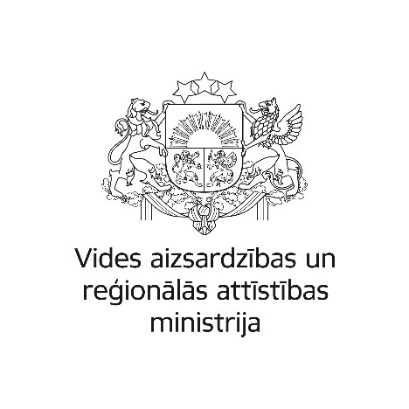 Dagnija Jirgensone Piesārņojuma novēršanas nodaļas vadītāja Vides aizsardzības departaments Vides aizsardzības un reģionālās attīstības ministrija 67026514 dagnija.jirgensone@varam.gov.lv www.varam.gov.lv 